Lower Elementary: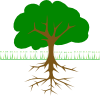 Question: William has 3 fruit trees in his garden. He picks 8 apples from the apple tree, 6 pears from the pear tree, and 7 limes from the lime tree. How many pieces of fruit did William pick?Upper Elementary: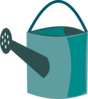 Question: Harrison has a full 3–litre watering can. He uses 5/8 of the water on the gardenias in his garden. How much water did the gardenias get?Middle School: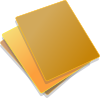 Question: Lily is making labels for the plants in her garden. Each label is made of a white 3" × 5" laminated against a colorful 5" × 8" card. What is the area of the front of each label that isn’t covered by the white card?Algebra and Up: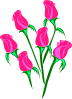 Question: Cameron is selling flowers from his garden. By selling large bouquets for $21 and small bouquets for $15, he makes $540. If he sells a total of 30 bouquets, how many large bouquets did Cameron sell?Lower Elementary:Question: William has 3 fruit trees in his garden. He picks 8 apples from the apple tree, 6 pears from the pear tree, and 7 limes from the lime tree. How many pieces of fruit did William pick?Answer:  21 pieces of fruitSolution:  To find the total, add the apples and the pears, and then add the limes: 8 + 6 = 14. Then, 14 + 7 = 21.Upper Elementary:Question: Harrison has a full 3–litre watering can. He uses 5/8 of the water on the gardenias in his garden. How much water did the gardenias get?Answer:  1875 millilitresSolution:  First we converted the amount of water from litres into millilitres because there are 1000 millilitres in a litre. Harrison had 3000 millilitres of water. Then we found 5/8 of 3000 and determined Harrison used 1875 millilitres of water.Middle School:Question: Lily is making labels for the plants in her garden. Each label is made of a white 3" × 5" laminated against a colorful 5" × 8" card. What is the area of the front of each label that isn’t covered by the white card?Answer:  25 square inchesSolution:  First, we need to find the area of the larger card. That’s 5 × 8 = 40 square inches. Next, we subtract the part that’s covered by the white card, which is 3 × 5 = 15 square inches. Then we subtract the area of the small card from the larger card, which gives us 40 - 15 = 25 square inches.Algebra and Up:Question: Cameron is selling flowers from his garden. By selling large bouquets for $21 and small bouquets for $15, he makes $540. If he sells a total of 30 bouquets, how many large bouquets did Cameron sell?Answer:  15 large bouquetsSolution:  We can use the equations 21L + 15S = 540 and L + S = 30 to solve for both variables. First, we solve for S in the second equation. That gives us that S = 30 – L. We can plug that value of S into the original equation, so 21L + 15(30 – L) = 540. If we solve for L, we get 15.